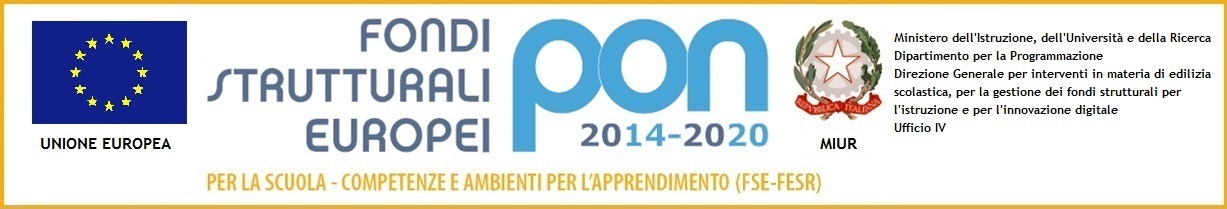 		ISTITUTO COMPRENSIVO VIA MARSALAVia Marsala 13 – 27058 Voghera (PV)Tel. 0383- 41371 - Fax 0383 41598- C.F. 9503277182Email:   PVIC826009@istruzione.it –  PEC: PVIC826009@PEC.ISTRUZIONE.ITSito web: www. icviamarsalavoghera.gov.it – COD. UNIVOCO UFFICIO UF1EN5Decreto n. 515						          Voghera, 02/09/2019					Al personale docenteIC Via MarsalaScuola Secondaria di Primo GradoPascoli, Don Orione, Casei GerolaAgli attiAl sito webAl DSGAOGGETTO: nomina coordinatori e segretari dei consigli di classe anno scolastico 2019/2020Vista la delibera del Collegio dei Docenti del 2 settembre 2019IL DIRIGENTE SCOLASTICODECRETA:Per l’anno scolastico 2019/2020 sono nominati i seguenti docenti come coordinatori e segretari dei Consigli di Classe: Il Dirigente ScolasticoDott.ssa Maria Teresa LopezFirma autografa sostituita a mezzo stampaa ai sensi dell’art.3.comma 2.del D..Lgs.39/39CLASSECOORDINATORESEGRETARIO1^ CROSSI MARILISADEPAOLI CRISTINA2^ CBENFANTE CHIARAMONTESSORI MARTA  3^ CBUZZI DANIELALI PRETI LUCIA1^ DMAGNI GIORGIOTROTTA ANTONELLA2^ DROSSI PAOLA    PASOTTI ENRICA3^ DROSSI MARILISADOCENTE SOSTEGNO1^ EDOCENTE ITALIANOMARINI ROBERTO2^ ESGARELLA ALICEALESINA SILVIA3^ ESGARELLA ALICECREVANI LICIA1^FAMBROSI ALESSIADOCENTE SOSTEGNO2^FDOCENTE ITALIANOD’AMBROS ELENA3^ FGABETTA DANIELAMARICONTI VINCENZA1^ GALPEGGIANI CATERINASALOMONE ROBERTA2^GBENFANTE CHIARA   DOCENTE SOSTEGNO3^ GBUZZI DANIELALI PRETI LUCIA1^ HDOCENTE MATEMATICAPAPANDREA FABIO1^ AsGIRARDI ENRICADOCENTE SPAGNOLO2^AsROSSETTI MARIA GRAZIA  RICCIOTTI SILVIA  3^AsCABELLA DANIELADOSE ROBERTA1^BsAVANZI ISABELLABORGHETTI CLAUDIA2^ BsRICCIOTTI SILVIA   SILVANI PAOLA    3^ BsDOCENTE MATEMATICAMOGGAVERO MARGHERITA1^ AcMORONI EMANUELADOCENTE SOSTEGNO2^ AcMAZZOCCA BARBARA  MALINVERNO SILVIO   3^ AcVECCHI EMANUELAPICCININI SARA1^ BcMARUFFI MANUELADOCENTE SOSTEGNO2^ BcALPEGGIANI CATERINASGARONI DAMIANO